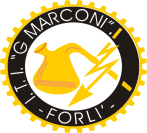 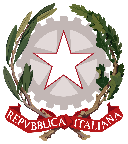 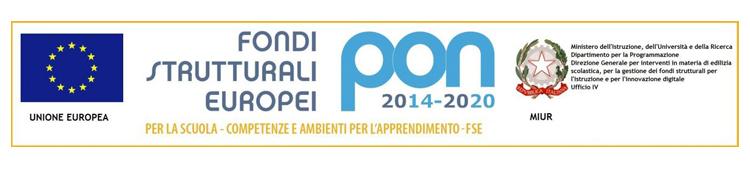 ISTITUTO TECNICO TECNOLOGICO STATALE“ GUGLIELMO MARCONI ” – VIALE DELLA LIBERTA’, 14 – 47122 FORLI’ TEL. 0543/28620 PEC fotf03000d@pec.istruzione.it PEO fotf03000d@istruzione.it SITO WEB www.ittmarconiforli.edu.itCODICE FISCALE 80009470404 – CODICE MECCANOGRAFICO FOTF03000DCODICE UNIVOCO PER FATTURAZIONE ELETTRONICA PA : UF3RZS3AMC – MECCANICA, MECCATRONICA ED ENERGIA                  24 ZANUCCOLI                     ANDREA1BARTOLINIIGOR2BASSINIENRICO3BERARDIMATTIA4BILLISIMONE5CHARAFAHMED6CODRAALEX7CORSILORENZO8CORZANIPIETRO9FACCIANIMANUEL10FUCACCILETIZIA11GARCIAVICTOR13GHETTIMATTIA14MARETTISAMUELE15MILANESISIMONE16MYRTAJALEX17NDOURBENJAMIN BABACAR MBAYE18PRETOLANIELISA19PREVICINISAMUELE20SALZARULOSIMONE21TASSINARIPATRICK22TODEADENIS CRISTIAN23VALENTINIFILIPPO